Alanya Alaaddin Keykubat Üniversitesi Olarak Eğitim- Öğretim Politikamız;Öğrencilerin Eğitim- Öğretim ve Araştırma süreçlerinde aktif olarak yer aldığı bir anlayış ve yaklaşımı uygulamak,	Öğrencilerimize, uluslararası platformlarda meslektaşları ile rekabet edebilecekleri bilgi ve becerileri kazandıran içerikte Eğitim- Öğretim programları sunmak,	Bilimsel gelişmeler ışığında ve paydaşların geri bildirimlerini de dikkate alarak müfredatları güncel tutmak,Eğitim- öğretim teknolojilerinde gelişmeleri takip etmek ve uygulamak,Toplumsal ve çevresel sorunlara duyarlı bireyler yetiştirmek,Uluslararası alanda tercih edilen bir Eğitim- Öğretim hizmeti sunmak,Eğitim- Öğretim sistemini güncel fiziksel ve teknolojik altyapılarla desteklemek ve eğitim sisteminin sürekli gelişimini sağlamak,Sürdürülebilir ve rekabet edebilir bir Eğitim – Öğretim sistemi oluşturmakolarak benimsenmiştir.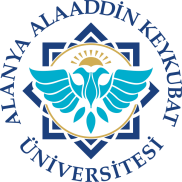 EĞİTİM ÖĞRETİM POLİTİKAMIZDoküman NoYD.070EĞİTİM ÖĞRETİM POLİTİKAMIZİlk Yayın Tarihi24.04.2019EĞİTİM ÖĞRETİM POLİTİKAMIZRevizyon Tarihi30.06.2022EĞİTİM ÖĞRETİM POLİTİKAMIZRevizyon No1EĞİTİM ÖĞRETİM POLİTİKAMIZSayfa1/1HazırlayanSistem OnayıYürürlük Onayı     Kalite Koordinatörlüğü        Kalite KoordinatörüÜst Yönetici